Mateřská škola Bordovice, příspěvková organizace, Bordovice 83  ZÁPIS K PŘEDŠKOLNÍMU VZDĚLÁVÁNÍ 
pro školní rok 2023/2024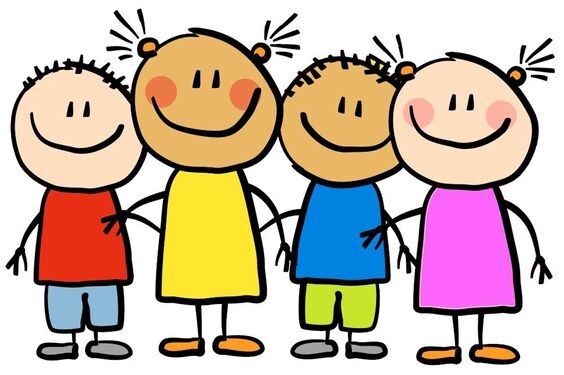 Ředitelka Mateřské školy Bordovice po dohodě se zřizovatelem stanovítermín a místo zápisu k předškolnímu vzdělávání pro následující školní rok 2023/2024 9. května 2023 v době od 8.30 do 16.00 hodin v MŠ BordoviceUpozornění:Rodič nebo jiný zákonný zástupce přinese s sebou rodný list dítěte, vyplněnou žádost o přijetí dítěte k předškolnímu vzdělávání, doklad o bydlišti (občanský průkaz rodiče nebo jiného zákonného zástupce), potvrzení lékaře o absolvování stanoveného pravidelného očkování dítěte a doklad o způsobilosti dítěte navštěvovat MŠ  (v žádosti o přijetí dítěte k předškolnímu vzdělávání.)Zákonný zástupce je povinen přihlásit dítě k předškolnímu vzdělávání pro školní rok 2023/2024, které do 31. srpna 2023 dosáhne 5 let věku.